2266   Çek Kanunu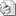 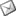 Sayı     : 2009 / 2266İLGİ   : TESK’in 23.12.2009 tarih, 6111 sayı, 81 no.lu genelgesi20 Aralık 2009 tarih, 27438 sayılı Resmi Gazete’de yayımlanarak yürürlüğe giren 5941 sayılı Çek Kanunu ile ilgili Konfederasyonumuz genelgesi ekte takdim edilmiştir.Bilgi edinilmesi hususunda gereğini rica ederiz.Özcan KILKIŞ                                                                                             Hilmi KURTOĞLUGenel Sekreter                                                                                               Başkan Vekili EKİ     : İlgi genelge fotokopisihttp://www.tesk.org.tr/tr/mevzuat/09/09081.html5941   Çek Kanunu 